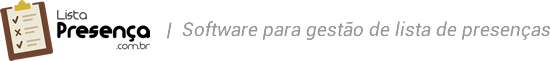 Gerencie gratuitamente os participantes de seus eventos em listapresenca.com.brGerencie gratuitamente os participantes de seus eventos em listapresenca.com.brNome do evento:Nome da lista:#Nome completo do participanteTipo de documentoDocumentoE-mailAssinatura1234567891011121314151617